华北电力大学图书馆ESI热点论文收录证明经教育部科技查新工作站（G03）华北电力大学图书馆信息部检索，在2020年3月更新的Essential Science Indicators （ESI） 数据库中，如下论文入选为ESI热点论文(Hot Cited Papers)。论文作者: Liu, XL论文发表年限: 2019检索数据库: ESI检索结果（篇）: 1论文标题：Graphene oxide-based materials for efficient removal of heavy metal ions from aqueous solution: A reviewESI检索截图如下：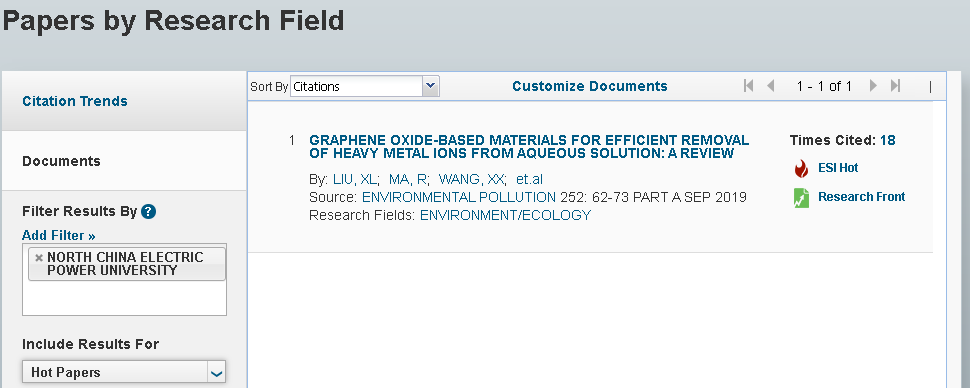 检索报告人:华北电力大学图书馆2020年 4月 2 日